Lakeview School DistrictAthletic Handbook forPARENTS AND STUDENT ATHLETES 2022-2023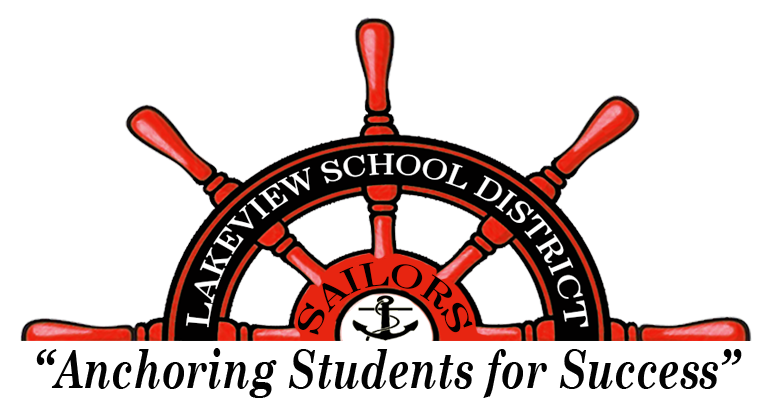 NON-DISCRIMINATION NOTICEThe Lakeview School District is an equal opportunity educational institution and will not discriminate on the basis of race, color, national origin, sex, or handicap in its activities, programs or employment practices as required by Title VI, Title IX and Section 504.  For information regarding civil rights and grievance procedures or concerning the full range of available educational opportunities, location of services, activities, and facilities that are accessible to and usable by handicapped persons contact Lakeview School District, Title IX Coordinator and Section 504 Coordinator/ Special Education Contact, 2482 Mercer Street, Stoneboro, PA 16153, (724) 376-7911TABLE OF CONTENTSAthletic Overview………………………………………………………………………………………….3Administrative Organization……………………………………………………………………………..4Athlete Information……………………………………………………………………………………….5	Eligibility and Insurance Requirements……………………………………………………………5	Consent of Parent/Guardian………………………………………………………………………..5Academic Eligibility……………………………………………………………………………….5Age…………………………………………………………………………………………………6Amateur Status……………………………………………………………………………………..6Assumed Name…………………………………………………………………………………….6Attendance…………………………………………………………………………………………6Behavior……………………………………………………………………………………………7Cheerleader Selection……………………………………………………………………………...7Equipment………………………………………………………………………………………….7Heat Acclimation (Football).............................................................................................................8ImPACT Baseline Concussion Testing…………………………………………………………….8NCAA Recruiting of High School Athletes……………………………………………………….8Pregnant Athlete Guidelines……………………………………………………………………….8Social Media Guidelines…………………………………………………………………………...8Spectators/Disturbances during Practices………………………………………………………...10Students Release Time……………………………………………………………………………10Tobacco/Drug/Alcohol Extracurricular Participation Policy……………………………………..10Weight Room/Athletic Training Room…………………………………………………………...11Varsity Athletic Awards…………………………………………………………………………..11Letter Jackets……………………………………………………………………………………...12Sports Physical Examinations…………………………………………………………………………...13Parent/Coach Relationship………………………………………………………………………………14Procedures for Ideas, Suggestions, and Concerns……………………………………………………...15Acknowledgement Form…………………………………………………………………………………17ATHLETIC OVERVIEW     The Lakeview Senior High School is a District 10 member of the Pennsylvania Interscholastic Athletic Association, which is one of the twelve districts.  District 10 includes Crawford, Erie, Mercer, Venango and Warren Counties.  The Lakeview School District is located in Mercer County.  Lakeview’s interscholastic sports program consists of the following sports:Baseball : This spring sport is offered for boys at the junior high level, grades 7th-8th and at the varsity level, 9th-12th grades.   *Spring Season: March- June Baseball has Co-Op with Commodore Perry @ LakeviewBasketball: In the fall, this sport is offered to 7th and 8th grade girls at the junior high level. In the winter, competition includes boys 7th, 8th, and 9th grades at the junior high level, as well as, boys/girls junior varsity and varsity teams, 9th-12th grades. *Jr High Girls Basketball: Fall- August/ October*Winter Season: November- MarchCheerleading: In the fall, cheerleading is available for football at the junior high level for 7th and 8th grades and 9th-12th grades at the varsity level.  In the winter, PIAA Competitive Spirit is available at the varsity level for grades 9-12.  Junior high cheerleading is available for 7th and 8th graders, covering junior high boys’ basketball. *Fall Season: August- November*Fall/Winter Season (PIAA): August- FebruaryCompetitive Cheer has a Co-Op with Commodore Perry @ LakeviewCross Country: This fall sport is offered to boys/girls 7th and 8th grades at junior high levels and 9th-12th grades at varsity levels.  *Fall Season: August- OctoberFootball: This fall sport is offered at the junior high level for 7th and 8th grades and 9th-12th grades at the junior varsity and varsity levels.  *Fall Season: August- DecemberFootball has Co-Op with Commodore Perry @ LakeviewGolf: This fall sport is offered to 9th-12th grades at the varsity level.  *Fall Season: August- OctoberSoftball: This spring sport is offered for girls at the junior high level, grades 7th-8th and at the varsity level, 9th-12th grades.  *Spring Season: March- JuneSoftball has Co-Op with Commodore Perry @ LakeviewTrack & Field: This spring sport is offered to boys/girls at the junior high, 7th and 8th grades, and varsity, grades 9-12, levels.  *Spring Season: March- MayVolleyball: In the fall, this sport is available for girls at the junior varsity and varsity levels, 9th-12th grades.  The sport is also offered to girls in the spring at the junior high level, 7th and 8th grades.  *Fall Season: Varsity/ Jr varsity: August- October*Spring Season: Jr High: February- April Wrestling: This winter sport is offered at the junior high, 7th and 8th grades, and junior varsity/varsity levels, 9th-12th grades. 	*Winter Season: November- MarchWrestling has Co-Op with Commodore Perry @ Commodore Perry ADMINISTRATIVE ORGANIZATION     The Board of School Directors shall set policy with regard to conducting the athletic programs with the Lakeview School District.  The Athletic Council, within the limits of the adopted School Board policies, serves as liaison between the athletic programs and Board.  The Council may make recommendations to the Board.  It may not usurp the powers and duties delegated to the Principal, nor may it supersede the action and power of the Board of Directors.  The Council shall be composed of the following members:  Principal, Athletic Director, Two Board of Education members (appointed by the Board of Directors’ President), Two Head Coaches, and the Superintendent.The Principal, in all matters pertaining to the interscholastic athletic relations of his/her school, is responsible to the PIAA.  He/she may delegate some of those powers, but such delegation shall not relieve him/her of responsibility for any infraction by his/her school, of the Constitution and By-Laws of the PIAA.The Athletic Director is directly responsible to the principal.  The primary responsibility of the athletic director is the administration and supervision of the interscholastic athletic program.  The athletic director’s duties will be those described in his/her job description and any other designations.  He/she will provide the leadership necessary for the day-to-day operation of the athletic department.The Assistant to Athletics is directly responsible to the principal and athletic director.  The primary responsibility of the assistant to athletics is to assist with the administration and supervision of the interscholastic athletic program.  The assistant to athletics duties will be those described in his/her job description and any other designations.  He/she will provide the leadership necessary for the day-to-day operation of the athletic department in collaboration with or absence of the athletic director.       All Head Coaches shall be responsible to the Athletic Director for the total operation of their respective sports programs.  Head coaches will be responsible for normal duties required of interscholastic competition, those duties described within the Athletic Handbook for Coaches and/or any duties delegated by the Athletic Director and/or Principal.ATHLETE INFORMATIONEligibility of Athletes and Insurance Requirements     In order for a student to compete in interscholastic athletics, including cheerleading, he/she must fulfill all the requirements set forth by the PIAA and the Lakeview School District.  This includes compliance with specifications set forth in the Lakeview School District extracurricular participation policy.  In all cases, the Administration retains the right to use its discretion in evaluating cases; a student’s past record, attitude and willingness to cooperate in correcting behavior problems will be considered, when appropriate.  Prior to participation in any/all interscholastic activities, the District Parent/Student Assurance form at the end of the Student Athlete/Parent Handbook, a Concussion and Sudden Cardiac Arrest Acknowledgement, and Coach’s Rules form must be signed by both the athlete and parent/guardian.  The coach must keep a copy and forward a copy of each form to the Principal and Athletic Director.Consent of Parent/Guardian     Athletes involved with a sport (grades 7-12) are required to submit the following forms prior to participation in practices and/or games:PIAA Comprehensive Initial Pre-Participation Physical Evaluation (CIPPE) – the student and parent/guardian is required to complete Sections 1-5 and Section 6 by an Authorized Medical Examiner.  Upon completion, Sections 1-6 must be submitted to the Athletic Director for retention by the school.  The CIPPE may not be performed earlier than June 1st and shall be effective, regardless of when performed during a school year, until the next May 31st. (see Sports Physical Exam section)Insurance information – an insurance form and copy of a valid insurance card must be completed and returned with parent/guardian signature to the Business Office by the due date of each participating sport’s season.  Athletes turning in insurance forms late will be assessed a one-day “no practice” penalty for each date the form is late.Academic EligibilityIn order to maintain athletic eligibility on a weekly basis during his/her athletic season, a student must be:Passing a total of four (4) full-credit subjects or the equivalent each week during his/her athletic season.Failing no more than 1 core class (English, Math, Science or History or any MCCC course) or more than 2 electives (or any combination thereof)  Fails math and 2 electives, still eligibleFails math and science, ineligibleFails 3 electives, ineligibleAny student who has been ineligible for the week must attend a minimum of (2) tutoring sessions during the Advisory period with the teacher(s) instructing the failed course(s).  Failure to attend tutoring sessions will result in the extension of ineligibility for an additional week.      In addition, students who are ineligible for 2 weeks in a row will be suspended from the team.  Students who are ineligible for 3 weeks during a season will be removed from the team.  Students must have opportunities each week to improve their grades.   A student who is declared academically ineligible on an eligibility report will be ineligible for a period of one week (from Monday to Sunday) and in that time must bring his/her grades up to passing or he/she will remain ineligible for interscholastic competition until that condition is met.  Practice is permissible and when possible and appropriate, extra help/time should be given to improve the student athlete’s academic standing.      If a student is not meeting all eligibility requirements at the end of a grading period (end of nine weeks), said student will be ineligible for the first fifteen (15) school days of the next grading period.  At the end of the school year, the student’s final credits in the student’s subjects rather than the student’s credits for the last grading period shall be used to determine eligibility status for the next grading period.Age     If the age of 19 is attained on or after July 1, the student shall be eligible, age wise, to compete through that school year.  A student may not represent the District in interscholastic sports if he/she has reached the end of four consecutive years (eight consecutive semesters or the equivalent) beyond the eighth grade year, or participated in six seasons beyond the sixth grade or four seasons beyond the eighth grade in any sport.Amateur Status     To be eligible to participate in interscholastic athletics, a student must be an amateur in the sport involved and cannot accept compensation, other Consideration, or an award not permitted as stated in PIAA Constitution and By-Laws Article II for or related to the student’s athletic ability, participation, performance, services, or training in a sport.Assumed Name     A student who participates in an Inter-School Practice, Scrimmage, or Contest in a sport under a name other than the student’s own shall be ineligible to participate in that sport for up to one year from the date of such participation under an assumed name.Attendance     A student athlete must be in school prior to the end of their first period class to be able to participate that day (practice or event) without a doctor's excuse.  If a student arrives after their first period class, he/she is ineligible to practice or play without a doctor’s excuse.  Prescheduled appointments and/or emergencies are acceptable upon Principal approval.  A student athlete is not permitted to participate in a game and/or practice if he/she leaves early from school due to an illness, unless a doctor's excuse is provided.     A student accumulating twenty (20) or more absences during a semester shall not be eligible to participate in interscholastic activities until he/she has been in attendance for a total of forty-five (45) school days following the twentieth (20th) day of absence. BehaviorAthletes shall understand that they are leaders and must assume responsibilities at home, in school, and in the community.  As a representative of the school and community, athletes must be neatly groomed and properly dressed.  Behavior unbecoming an athlete could result in the Principal revoking the privilege of a student to participate in an athletic event.  This behavior includes, but is not limited to, disciplinary sanctions imposed for misbehavior.Cheerleader Selection     Tryouts will be held for the purpose of selecting cheerleaders for the next school year, if the number of interested participants warrants a tryout session.  For interested cheerleader participants, a mandatory sign-up will occur for two consecutive weeks prior to the scheduled tryout session.  Participants must complete and submit the required paperwork by the deadline given in order to participate in the tryout session.      On the first tryout practice date, coaches will evaluate the number of participants for each cheer squad.  If the number of participants per squad does not warrant a tryout session, it is at the coaches’ discretion to eliminate the tryout process and assign cheerleaders to appropriate squads.                  Upon making this decision, coaches will notify the Athletic Director and/or Principal; and also, inform cheerleaders and parents/guardians by the end of the first tryout practice.  There is no guarantee that cheerleaders will be assigned to multiple cheer squads in one school year at either the Varsity or Junior High level.  If a tryout session is held, an alternate cheerleader may be chosen, but not notified, for each squad.  In the event there is a vacancy on a squad, the alternate cheerleader will be notified and offered the vacant position.       A committee of judges will select the new cheerleaders during the tryout process.  Anyone, including advisors, immediately related to or a near relative of a participant will remove him/herself from the selection process.  Any questions regarding the judge/participant relationship shall be directed to the Principal and/or Athletic Director.Equipment     A student athlete will be issued sports equipment from the coach on behalf of the District.  An athlete must be cleared of all equipment and/or financial obligation at the end of a sports season in order to participate in any subsequent athletic sports seasons. All items not replaced will be placed on the fine list and the student will not be permitted to participate in any subsequent sports seasons until the fines are paid in full.       If a student is given a piece of equipment from the certified athletic trainer to be used temporarily (ex. Brace, crutches, or ace wraps) the piece of equipment must be returned in good condition and in a timely manner.  If the piece of equipment is lost or broken, the student is responsible to replace the broken or misplaced item with a new piece.  All items not replaced will be placed on the fine list and the student will not be permitted to participate in any subsequent athletic sports seasons.Heat Acclimation (Football)     Each year, prior to the beginning of the pre-season camp, a five day time span must be used to acclimate the student athletes to the heat.  The students must wear helmet and shoulder pads for the first four days and can wear full gear the fifth day. The process when done before pre-season camp concludes no more than 48 hours prior to pre-season camp. ImPACT Baseline Testing     The Lakeview School District will provide ImPACT baseline testing for each athlete in grades 7-12 every other school year, at no cost to the athlete.  For those athletes who sustain a head injury or concussion, additional testing will be administered by the Athletic Trainer or School Nurse as needed.  Athletes will follow the Concussion protocol implemented by the District.NCAA Recruiting of High School Athletes     Any recruitment of a Lakeview athlete who is eligible for college or university athletic       	participation must be conducted within NCAA recruiting guidelines. These guidelines can be found at http://www.ncaa.org/student-athletes/future/recruitingPregnant Athlete Guidelines      If/ when a pregnant athlete informs the school district of her pregnancy and is participating in an in-season PIAA sport, she must present the Athletic Trainer/ Athletic Director with a physician’s note clearing her for full participation until her physician would deem an end to her participation (physician notes are required from all student-athletes for playing through illness, injury, or current medical conditions).        If the athlete and her physician determine that she can participate throughout pregnancy, she will be given full opportunity during practices and games.       All absences from team practices or games due to the current pregnancy are excusable and will not be held against her in regards to playing-time or participation. Social Media Guidelines for Student-Athletes     Social Media has become ingrained in today’s society.  The wide variety of social networking tools presently available provides students easy access to share important news and events with each other.  Social media technologies such as Twitter, Facebook, Instagram, Snapchat, Internet forums, weblogs, social blogs, micro blogging, Wikis, podcasts, photographs, video rating, social bookmarking, and others have many benefits in our world; however they can also be disruptive when inappropriate social media postings occur.  Using these communication tools in an inappropriate manner can have negative consequences, especially if unkind words or threats are used with intent to hurt others.      The Lakeview School District Athletics’ Program recognizes and supports its student-athletes’ right to freedom of speech, expression, and association, including the use of social networks.  In this context, each student-athlete must remember that participating and competing for the Lakeview School District is a privilege and not a right.  The student-athletes represent the school district, and therefore, they are expected to portray themselves, their team, and the school district in a positive manner at all times.  Any online postings must be consistent with federal and state laws, as well as team and school district rules and regulations (including those listed below).Specifically prohibited behaviors include but are not limited to:Sexually Explicit, profane, lewd, indecent, illegal, or defamatory language/actionsDerogatory language regarding school personnel or other students/ team membersComments designed to harass or bully students/ team members and/or school personnelNude, sexually-oriented or indecent photos, images, or altered picturesAlso prohibited are all on-campus connections to off-campus violations of the policy (during practice or events)Use of school computers to view off-campus postingsStudents accessing posts at school on their own devicesDistribution of hard copies of posts on school propertyRe-communication on campus on the content of the postsAny violations found through a principal investigation, which disrupt or interfere with the educational process in any manner, may result in suspension, removal from team, etc.***THINK BEFORE YOU POST- GUIDELINES TO POSITIVE POSTING***Be careful with how much and what kind of identifying information you post on social networking sites.  It is unwise to make available information such as a full date of birth, social security number, address, phone number, cell phone numbers, class/ work schedules, bank account information, or details about your daily routine.  All of these can facilitate identity theft or stalking.  REMEMBER: once posted the information becomes the property of the website. Be aware that potential current and future employers and college admissions offices often access information you place on online social networking sites.  Realize that any information you post will provide an image of you to prospective employers and/or schools: regarding yourself or how you speak of others.  The posting is considered public information.  Protect yourself by maintaining a self-image that you can be proud of years from now. Be careful in responding to unsolicited emails asking for passwords or PIN numbers.  Reputable businesses do not ask for this information online. Do not have a false sense of security about your rights to freedom of speech.  Understand that freedom of speech is not unlimited.  Social networking sites are NOT a place where you can say and do whatever you want without repercussions. Remember that photos once put on a social network site’s server become the property of the site.  You may delete the photo from your profile, but it still stays in the network server.  Internet search engines like Google or Yahoo may still find that image long after you have deleted it from your profile.  Think long and hard about what type of photo you want to represent you. One of the biggest lessons social networking users can learn is that anything you post online enters the public record.  High School students/ personnel need to consider their profiles and how they may look to future colleges or potential employers.Spectators/ Disturbances during Sports Practices     The presence of spectators at a sports practice is subjective to each sport and the associated coaching staff. The head coach has the right to ask any spectator to leave the practice if causing disturbances/ distractions to the players and the coaching staff. There cannot be a student's siblings/ children at a sports practice unless under direct supervision of a parent/ guardian.  Students Release time     The number of times a student athlete is given permission to leave class for extracurricular activities will be kept minimal.  Dismissal times for students to participate in athletic activities will be decided by the Principal after conferring with the Athletic Director.Tobacco/Drug/Alcohol, Extracurricular Participation Policy     Athletes must adhere to the Lakeview School District Tobacco, Drug and Alcohol Policy and Administrative Guidelines as outlined in the Student/Parent Handbook.  Violations of the policy will result in disciplinary action as outlined in the handbook.  In all cases, the Administration retains the right to use its discretion in evaluating cases; a student’s past record, attitude and willingness to cooperate in correcting behavior problems will be considered, when appropriate.***Situation/ Category 6 (as per the Lakeview School District Handbook)***A student who violates the drug and alcohol policy at a school sponsored activity on or off      school property (this includes all athletic practices and team activities).Immediate Action:Security will be summoned as well as the principal by the certified athletic trainer/athletic director or coach.  If the building principal is not able to perform the initial investigation the superintendent will be summoned. An anecdotal report of the incident will be written and submitted to the building principal/ superintendent as soon as possible.Investigation:The student, his/her locker, desk, and other possessions may be searched.  Appropriate investigation conducted. ***Pre-Season (Summer Session- No Classes)***     A student who violates the drug and alcohol policy during Pre-Season (August Session- No Classes) at a school sponsored activity on or off school property (this includes all athletic practices and team activities).Immediate Action: Security will be summoned as well as the building principal by the certified athletic trainer/athletic director or coach.  If the building principal is not able to perform the initial investigation the superintendent will be summoned. An anecdotal report of the incident will be written and submitted to the building principal/ superintendent as soon as possible.Investigation: The student, his/her locker, desk, and other possessions may be searched.  Appropriate investigation conducted.Disciplinary Action: Students found guilty of violating this policy will be fined….., suspended from team activities for three days’ time, as well as miss the next competition play-if not included in the 3 days suspension. Weight Room/Athletic Training Room Regulations/Procedures     Students will not be permitted to utilize the weight room and/ or the athletic training room without an approved coach and/or supervisor.  Inappropriate or unsafe behavior will not be tolerated and can result in dismissal and/or suspension from the weight room facility.Varsity Athletic Awards     The head coach shall recommend the members of his/her squad who have met the requirements for a letter, jacket, or plaque with approval from the Principal and Athletic Director. General Letter RequirementsAttendance – athletes should attend all practices unless excused by the head coach.Sportsmanship – athletes should realize that they are representing their school and community and should conduct themselves in such a manner that they are unquestionable assets to both.Adherence to rules and regulations – athletes must abide by the rules and regulations as set forth by the coach and athletic department.Athletes who discontinue participation forfeit all awards and recognition they may receive. Specific Letter RequirementsBaseball and Softball – pitchers shall participate 25% of the innings or 1/3 of the games and other participants should play 50% of the innings.Basketball (boys and girls) – participate in 50% of the Varsity quarters.Cheerleaders – must cheer one year for a letter and two years for a jacket.Cross Country – participants must score in 50% or more of the meets.Football –participate in 50% of the Varsity quarters.Golf – play in 50% of the matches.Track (boys and girls) – participate in 50% of the Varsity meets.Volleyball – plays in 50% of the Varsity matches.Wrestling – participates in 50% of the Varsity matches.*A participant receiving his/her first letter in any sport shall receive a letter and a pin (sport symbol).  If the participant “letters”  in a different sport, he/she will receive a pin (symbol of that sport).  If the participant letters in the same sport during future seasons, he/she will receive a bar.  Letter JacketsAthletes and sports managers are eligible for a jacket after one letter is earned in any varsity sport. Participants may be awarded a jacket based on service as a senior, provided he/she has completed three (3) full seasons of participation in that particular sport but has not received the required letters.  The awarding of this service jacket is initiated by the coach and must be approved by the Principal.Athletes are responsible for purchasing their own letter jackets.  Jacket measurements will occur two times per school year and will be scheduled by the High School Office.Participants not lettering due to an injury and/or illness during a particular season can be designated as a letterman by the coach with approval from the Principal.At the close of a sports season all athletes who have met the requirements to earn a letter should be listed on the awards form and given to the High School Office.SPORTS PHYSICAL EXAMINATIONS     The Lakeview School District will provide sports physical examinations one time per school year, at no cost, to middle/high school athletes (grades 7-12) participating in FALL, WINTER and SPRING PIAA sponsored sports.  The physical examination date will be after June 1st and advertised prior to the last school day of each year.  The physical examinations will be valid for all sports seasons in a school year provided the student athlete does not sustain any of the following since completion of the initial physical exam:An illness and/or injury that required medical treatment from a licensed physician of medicine or osteopathic medicine;A Concussion (i.e. bell rung, ding, head rush) or traumatic brain injuryAny dizzy spells, blackouts, and/or unconsciousness;Any episodes of unexplained shortness of breath, wheezing, and/or chest pain;New prescription or pills;Any concerns that need to be discussed with a physician.     In order for a student to partake in the one school sponsored physical exam, the first five sections (Sections 1-5) of the PIAA required Comprehensive Initial Pre-Participation Physical Evaluation (CIPPE) form must be complete with parent/guardian and athlete signatures.  Students may submit the completed CIPPE form to the middle school/high school office prior to the school offered examination or bring the completed form to the physical exam.       Students unable to attend the school sponsored examination or prefer to obtain a physical examination from a family physician must also complete sections 1-5 of the CIPPE form.  Section 6 of the CIPPE must be signed by the physician and dated after June 1st to be valid for the following school year’s sports seasons.  After completion of Sections 1-6, the CIPPE must be returned to the middle school/high school office prior to participating in practices, inter-school practices, scrimmages and/or contests.Forms Available:Administration Office and High School/Middle School OfficeAthletics Website (under forms and links): www.lakeviewsailorsathletics.orgPIAAWebsite: http://www.piaa.org/assets/web/documents/PIAA_CIPPE_FORMS_SECTION(S)_1_-_10(1).pdfPARENT/ COACH RELATIONSHIP     Both parenting and coaching are extremely difficult vocations.  By establishing respect for each other and an understanding of each position, we are better able to accept the actions of the other and provide greater benefit to our student-athletes.  When children become involved in an athletic program, parents have a right to understand what expectations are placed on a child.  This begins with clear communication from the coach of the child’s program.Communication parents should expect from a child’s coachPhilosophy of the coach.Expectations the coach has for your child as well as all the players on the team.Locations and times of all practices and contests.Team requirements, i.e. fees, special equipment, off-season conditioning.Procedure should your child be injured during participation.Discipline which results in the denial of your child’s participation.Communication coaches expect from parentsConcerns expressed directly to the coach.Notification of any schedule conflicts in advance.Specific concern in regard to a coach’s expectations.As a child becomes involved in the programs at Lakeview School District, they will experience some of the most rewarding moments of their lives.  It is important to understand that there may also be times when things do not go the way a parent or child wishes.  At these times, discussion with the coach is encouraged.Appropriate concerns for parents to discuss with coachesWays to help your child improve.Concerns about your child’s behaviorIt is very difficult to accept your child not playing as much as you may hope.  Coaches are professionals.  They make judgment decisions based on what they believe to be best for all students involved.  As you may have seen from the list above, certain topics can be and should be discussed with a coach.Issues not appropriate to discuss with coachesPlaying time.Team strategy.Play calling.Other student athletes.     There are situations that may require a conference between the coach and the parent.  It is important that both parties involved have a clear understanding of the other’s position.  When those conferences are necessary, the following procedure should be utilized to help promote a resolution of the issue of concern.NOTE: If a parent/ guardian’s conduct violates NFHS/PIAA/ Lakeview Athletic policies regarding parent/ coach interaction, there may be consequences that would include but not limit to a warning, removal from one game, removal from multiple games, etc.   PROCEDURES FOR IDEAS,  SUGGESTIONS, AND CONCERNS STEP 1: COACH       	The concern should first be presented to the COACH by the ATHLETE. The coach should make every attempt to resolve the concern. The parent should discuss the concern with the athlete: discuss what was communicated between the coach and the athlete.  If needed: The parent/ athlete may call or text the coach after 24 hours to set up an appointment. STEP 2: ATHLETIC DIRECTOR      	If the coach is unable to resolve the concern or if the athlete or coach is not satisfied with the result from step 1, then the athlete and parent should address the concern with the ATHLETIC DIRECTOR.  The Athletic Director should gather the necessary information to attempt to resolve the concern.  This may be accomplished by organizing a conference and acting as the mediator or by implementing other strategies necessary to resolve the concerns.  The Athletic Director will determine at what point to share the concern with the Principal.  Depending on the severity of the concern, the Athletic Director may choose to go to Step 3 to have the assistance of the Head of Athletics (Principal).STEP 3: PRINCIPAL        	If the athlete and parents are not satisfied with the results of Step 2, then the PRINCIPAL will make every attempt to resolve the concern.  This may be accomplished by strategies decided by the principal. STEP 4: SUPERINTENDENT        	If the parties concerned are not satisfied with the results from step 3, then the Principal will involve the SUPERINTENDENT for guidance and direction.  The Superintendent will make every attempt to resolve the concern.  This may be accomplished by strategies decided by the Superintendent. STEP 5: ATHLETIC COUNCIL      	If the parties are not satisfied with the results of Step 4, then the Superintendent may direct the Principal to present the concern to the MEMBERS OF THE ATHLETIC COUNCIL.  The Principal will make the necessary arrangements for this meeting to take place with the following members:SuperintendentPrincipalAthletic Director3 Board Members (Athletic Council)CoachParty expressing the concernSTEP 6: BOARD OF EDUCATION        If the parties concerned are still not satisfied with the results of Step 5, then the concern will be shared with the BOARD OF EDUCATION in the manner and time recommended but the Superintendent and the Athletic Council. The Parent/Student Athlete handbook was compiled to help parents and student athletes understand the rules and regulations required to participate in interscholastic sports.  It is hoped that the listing of various proven practices and procedures presented in this handbook, will promote a more efficient operation and enjoyable experience through the interscholastic athletic program at Lakeview School District.Each student athlete and parent/guardian needs to sign the slip below acknowledging review and understanding of the information provided in the Parent/Student Athlete Handbook on the District’s website (under forms and links).  Prior to participation, athletes are required to submit the signed form to the Coach.Acknowledgement I have reviewed the Parent/Student Athlete Handbook material presented on the District’s website.Parent/Guardian Name:___________________________________________ 			   (Please print)Parent/Guardian Signature:________________________________________  Date:__________		Student Athlete Name:____________________________________________ 			   (Please print)Student Athlete Signature:_________________________________________  Date:__________	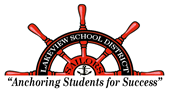 SuperintendentDr. Keith WolfePrincipalDr. Michelle Young  Assistant Principal Mr. Curt AceElementary PrincipalMrs. Nancy KeelingAthletic DirectorAssistant to Athletics Mr. Ryan HaroldMr. Jason SampleTelephone724-376-7911Fax724-376-7910Athletic Director EmailAssistant to Athletics Email Athletics’ Websiter_harold@docs.lakeview.k12.pa.usJ_sample@docs.lakeview.k12.pa.us www.lakeviewsailorathletics.org